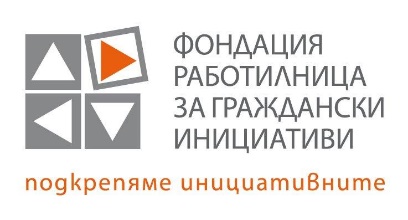 Образец № 5ДЕКЛАРАЦИЯза съгласие за участие като подизпълнител в процедура за избор с предмет:Осигуряване на самолетни билети, хотелско настаняване, медицински застраховки и вътрешен транспорт при служебни индивидуални и групови пътувания в страната и чужбина на служителите и експерти по програми и проекти на Фондация „Работилница за граждански инициативи“ и осигуряване на зали, техническо оборудване и кетъринг при организиране на публични събития в страната и чужбинаДолуподписаният /-ната/ ____________________________________________________________, с лична карта № __________________, издадена на _____________ от _________________, в качеството ми на ____________________________________________, (посочете длъжността) на ____________________________________________________, (посочете фирмата на участника)БУЛСТАТ/ЕИК_________________, със седалище и адрес на управление ____________________,Д Е К Л А Р И Р А М, че:Представляваният(ото) от мен __________________________________________________, (посочете фирмата, която представлявате) е съгласен/о да участва като подизпълнител на участника на _________________, (посочете участника, на който сте подизпълнител) при изпълнение на горепосочената дейност.Дейностите, които ще изпълняваме като подизпълнител са, както следва: ________________________________________________________________,(избройте конкретните части и техния обем,  които ще бъдат изпълнени от Вас като подизпълнител).Запознати сме, че заявявайки желанието си да бъдем подизпълнител, нямаме право да участваме в горепосочената процедура със самостоятелна оферта.Известно ми е, че за посочване на неверни данни в настоящата декларация подлежа на наказателна отговорност по чл. 313 от Наказателния кодекс._________________  					Декларатор: _________________(дата на подписване)